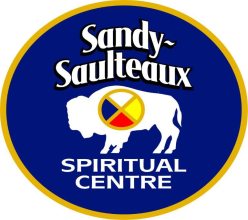 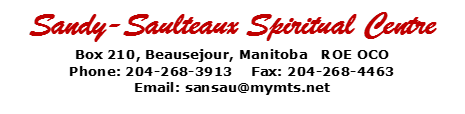 CLASS REGISTRATION FORM Ministry Training ProgramRegistration FormName:________________________________________________________________Present Address:________________________________________________________Town______________________________________ Province ___________________Postal Code ____________________________________________________________ Home phone:_______________________    Cell phone:_________________________Work phone:________________________ For Messages:________________________Email (if you have one) ___________________________________________________Date of Birth____________________ Place of Birth_____________________________Family members _________________________________________________________Education: Grade Level completed___________________________________________	        Previous courses _______________________________________________Congregation where you are a member:____________________________________Band Membership _______________________________________________________Financial Information:Annual program costs are $15030 plus travel. This includes four 2-week learning circles (8 credit courses) in residence at the Centre, an annual regional church meeting, and supervised community-based field education.Bursaries may be available if personal resources, education funding from the band council, or other sources are not available.REQUIRED for ADMISSION to the PROGRAM:Letter of support from Elders or Board of your congregation. Included here ___A two-page written statement OR short video describing the formative influences in your life; your involvement with your church, and explaining your sense of call to ministry – why you want to enter the ministry training program.                      Included here ___You will also need to have: An interview with SSSC staff or elder.A meeting with the Candidacy Board and a letter of support from them sent to SSSC.An application to your Band Education Authority for funding, if you are Treaty._____   I am not able to get financial support from my Band and I would like an application for bursary assistance.Special needs:_______________________________________________________When you have completed these steps, your application will be considered by the Program and Finance Committees. The application process can take 2 or 3 months.Date: ______________________________________________________________Signature: __________________________________________________________FUNDING INFORMATION: SSSC Office will fill in this section.Bursary Funded _______ Band Funded________ If Band Funded, please complete all Band info.Funding Agent:  __________________________ Contact Name:____________________________Mailing Address:__________________________________________________________________Town:__________________________________Prov._____________________P.C.____________Phone Number:  ___________________________Fax No._________________________________